郵便はがき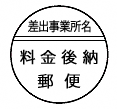 　転送不要　〒０００－００００　　　　　　B1-000001　　千葉市○○区○○町○○－○　　○○○○○○マンション○○○号　　　　　 ○○　○○　様　（保護者様）〒261-8755千葉市美浜区幸町１-３-９千葉市保健所 感染症対策課 予防接種班重要HPV（ﾋﾄﾊﾟﾋﾟﾛｰﾏｳｲﾙｽ）ワクチン　定期予防接種対象者の方へ　HPVワクチンの接種は、子宮頸がんの原因となるウイルスの感染予防効果があります。小学校６年生から高校１年生相当の３月末までの女子は、　無料で接種が受けられます。　接種を完了するまでに６か月程度かかりますので、接種を希望する場合は、余裕をもって接種しましょう。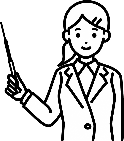 （このお知らせは、HPVワクチンの定期接種対象者のうち、千葉市で１月末までの接種完了が確認できなかった方にお送りしています。行き違いで、すでに接種完了済みの方に送付された際はご容赦下さい。）＜接種期限＞　高校１年生相当の３月末まで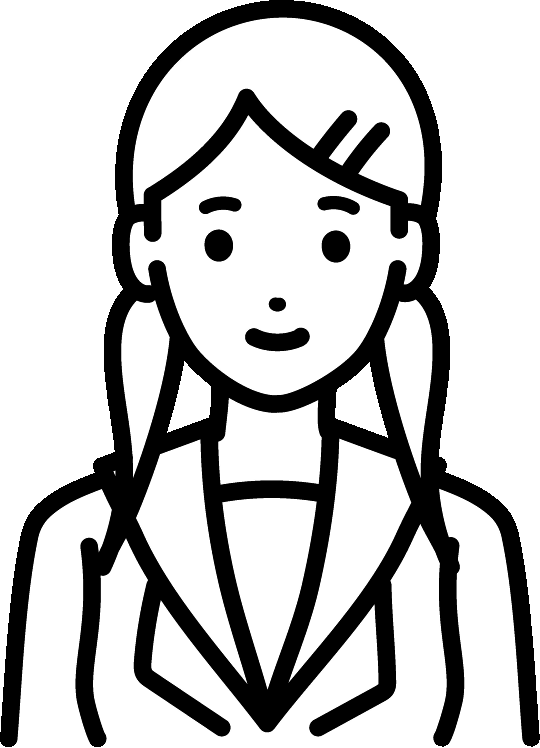 ※接種期限を過ぎると任意接種となり、　　　全額自己負担となります。＜接種方法＞　  市内の予防接種協力医療機関等に予約の上、母子健康手帳及び予防接種番号シールを持参し、接種してください。※予診票は各医療機関に備え付けてあります。※４価（ｶﾞｰﾀﾞｼﾙ）、２価（ｻｰﾊﾞﾘｯｸｽ）ﾜｸﾁﾝに加え、より多くのｳｲﾙｽに対応した９価（ｼﾙｶﾞｰﾄﾞ9）ﾜｸﾁﾝの接種も４月から可能になりました。同じﾜｸﾁﾝでの接種が原則ですが、残りの接種を9価ﾜｸﾁﾝで希望する場合は医師にご相談ください。※1４歳以下で、９価HPVワクチン（ｼﾙｶﾞｰﾄﾞ９）を初回接種した場合、通常3回の接種を２回で完了させることができます。（２・4価ﾜｸﾁﾝを接種している場合は3回）★HPVワクチン及び協力医療機関の詳しい情報は千葉市　HPVワクチンで、検索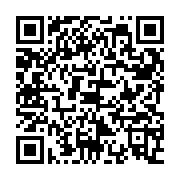 <お問い合わせ先>　千葉市保健所感染症対策課予防接種班TEL043-238-9941　FAX043-238-9932(土日祝を除く８時30分～17時30分)